Aanvraagformulier Kunst & Kind 2020/2021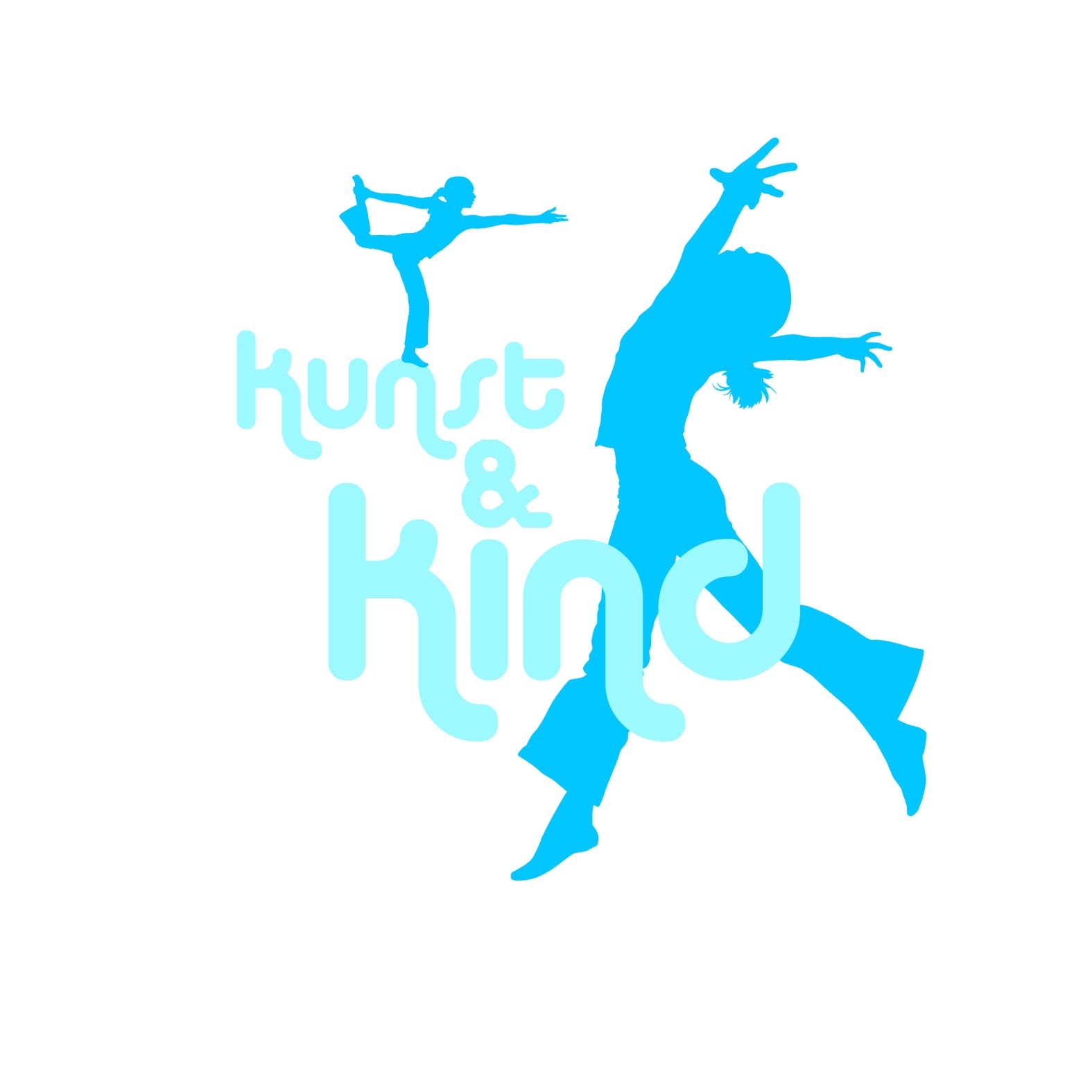 SchoolFormulier voor 1  juni opsturen naar:Kunst & Kind 			digitaal naar: m.vanzanten@quintuskampen.nlOf  per post    p/a Quintus, centrum voor Kunsteducatie -  Vloeddijk 38  -  8261GC KampenBeschikt uw school over een cultuurbeleidsplan uitgaande van een doorgaande leerlijn voor cultuureducatie? Adres Postcode,   plaatsRekeningnummerTen name van: Hoe heeft u de cultuureducatiegelden (€ 12,15 landelijk + € 3,00 erfgoed + € 3,00 gemeentelijk  per leerling) ingezet? Globaal per bouw/groep/discipline:    Welke lokale activiteit(en) heeft u daarbij per groep ingezet?€ ……               bouw                   disciplineHoe heeft u de inzet van cultuureducatie geborgd binnen het schoolplan?Welke van eerder genoemde activiteiten is lesstofvervangend of in de overige lesstof geïntegreerd ingezet?  (binnen welk ander vakgebied?)